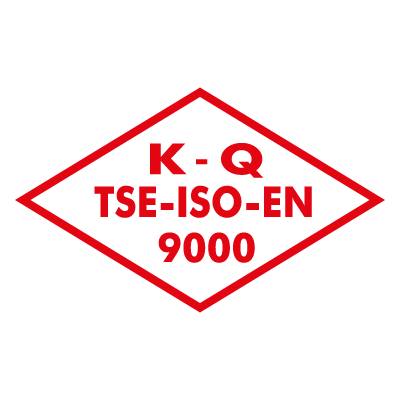 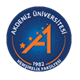                                     T.C.                                    HEMŞİRELİK FAKÜLTESİ                                     …………………………………Anabilim Dalı Başkanlığı                       ………………………Anabilim Dalı Kurul Kararı                        Akademik Kurul Toplantısı, …../…../………. günü …………………………………………………………………………… başkanlığında aşağıda imzası bulunan öğretim elemanlarının katılımı ile toplanarak; aşağıdaki kararı almıştır.TOPLANTI GÜNDEMİGÜNDEM MADDESİ 01:  ………………………………………………………………………………………………………………………………………………………………………………………………………………………………………………………………………………………………………………………………………………………………………………………………………………………………………………………………………………………………………………………………görüşülmesi.GÜNDEM MADDESİ 02:  ………………………………………………………………………………………………………………………………………………………………………………………………………………………………………………………………………………………………………………………………………………………………………………………………………………………………………………………………………………………………………………………………görüşülmesi.TOPLANTI KARARLARI KARAR NO 01:  ……………………………………………………………………………………………………………………………………………………………….görüşüldü.                    ……………………………………………………………………………………………………………………………………………………………..………………………………………………………………………………………………………….. oy birliği / oy çokluğu ile karar verilmiştir.KARAR NO 02:  ……………………………………………………………………………………………………………………………………………………………….görüşüldü.                    ……………………………………………………………………………………………………………………………………………………………..………………………………………………………………………………………………………….. oy birliği / oy çokluğu ile karar verilmiştir.                                                                                                         İmza                                                                                                     Adı Soyadı                                                                      Anabilim Dalı Başkanı                  İmza                                                        İmza                                                               İmza                                                             İmza                             Üye                                                         Üye                                                                Üye                                                               Üye                          Adı Soyadı                                             Adı Soyadı                                                    Adı Soyadı                                                   Adı Soyadı                   İmza                                                        İmza                                                              İmza                                                              İmza                              Üye                                                          Üye                                                               Üye                                                               Üye                          Adı Soyadı                                              Adı Soyadı                                                    Adı Soyadı                                                   Adı Soyadı   Form No: 27029968.FR.89                                                                                                                                                                                                                                      Rev.No: 00TOPLANTI SAYISIKARAR SAYISIKARAR TARİHİ..........……….…../…../……….